Insert Name of Public Authority and add Logo in Picture BoxPublic Authority Statutory Equality and Good Relations DutiesAnnual Progress ReportContact details:
This report has been prepared using a template circulated by the Equality Commission.  It presents our progress in fulfilling our statutory equality and good relations duties, and implementing Equality Scheme commitments and Disability Action Plans.This report reflects progress made between April 2023 and March 2024PART A – Section 75 of the Northern Ireland Act 1998 and Equality SchemeSection 1:  Equality and good relations outcomes, impacts and good practiceSection 2:  Progress on Equality Scheme commitments and action plans/measuresSection 3: Looking ForwardPART B - Section 49A of the Disability Discrimination Act 1995 (as amended) and Disability Action Plans1. Number of action measures for this reporting period that have been:2. Please outline below details on all actions that have been fully achieved in the reporting period.2 (a) Please highlight what public life measures have been achieved to encourage disabled people to participate in public life at National, Regional and Local levels:2(b) What training action measures were achieved in this reporting period?2(c) What Positive attitudes action measures in the area of Communications were achieved in this reporting period?2 (d) What action measures were achieved to ‘encourage others’ to promote the two duties:2 (e) Please outline any additional action measures that were fully achieved other than those listed in the tables above:3. Please outline what action measures have been partly achieved as follows:4. Please outline what action measures have not been achieved and the reasons why.5. What monitoring tools have been put in place to evaluate the degree to which actions have been effective / develop new opportunities for action?(a) Qualitative(b) Quantitative6. As a result of monitoring progress against actions has your organisation either:made any revisions to your plan during the reporting period or taken any additional steps to meet the disability duties which were not outlined in your original disability action plan / any other changes?If yes please outline below:7. Do you intend to make any further revisions to your plan in light of your organisation’s annual review of the plan?  If so, please outline proposed changes?Section 75 of the NI Act 1998 and Equality SchemeName:		Telephone:	Email: 		Section 49A of the Disability Discrimination Act 1995 and Disability Action PlanAs above	Name:		Telephone:	Email: 		Documents published relating to our Equality Scheme can be found at:Please insert link or details hereSignature:1In 2023-24, please provide examples of key policy/service delivery developments made by the public authority in this reporting period to better promote equality of opportunity and good relations; and the outcomes and improvements achieved.Please relate these to the implementation of your statutory equality and good relations duties and Equality Scheme where appropriate.2Please provide examples of outcomes and/or the impact of equality action plans/ measures in 2023-24 (or append the plan with progress/examples identified).3Has the application of the Equality Scheme commitments resulted in any changes to policy, practice, procedures and/or service delivery areas during the 2023-24 reporting period? (tick one box only) Yes  No (go to Q.4)  Not applicable (go to Q.4)Please provide any details and examples:3aWith regard to the change(s) made to policies, practices or procedures and/or service delivery areas, what difference was made, or will be made, for individuals, i.e. the impact on those according to Section 75 category? Please provide any details and examples:3bWhat aspect of the Equality Scheme prompted or led to the change(s)? (tick all that apply) As a result of the organisation’s screening of a policy (please give details):  As a result of what was identified through the EQIA and consultation exercise (please give details):  As a result of analysis from monitoring the impact (please give details):  As a result of changes to access to information and services (please specify and give details):   Other (please specify and give details):Arrangements for assessing compliance (Model Equality Scheme Chapter 2)4Were the Section 75 statutory duties integrated within job descriptions during the 2023-24 reporting period? (tick one box only)  Yes, organisation wide  Yes, some departments/jobs  No, this is not an Equality Scheme commitment   No, this is scheduled for later in the Equality Scheme, or has already been done   Not applicablePlease provide any details and examples:5Were the Section 75 statutory duties integrated within performance plans during the 2023-24 reporting period? (tick one box only)  Yes, organisation wide  Yes, some departments/jobs  No, this is not an Equality Scheme commitment  No, this is scheduled for later in the Equality Scheme, or has already been done  Not applicablePlease provide any details and examples:6In the 2023-24 reporting period were objectives/ targets/ performance measures relating to the Section 75 statutory duties integrated into corporate plans, strategic planning and/or operational business plans? (tick all that apply) Yes, through the work to prepare or develop the new corporate plan   Yes, through organisation wide annual business planning  Yes, in some departments/jobs  No, these are already mainstreamed through the organisation’s corporate plan  No, the organisation’s planning cycle does not coincide with this 2023-24 report  Not applicablePlease provide any details and examples:Equality action plans/measures7Within the 2023-24 reporting period, please indicate the number of:Actions completed:Actions ongoing:Actions to commence:Please provide any details and examples (in addition to question 2):8Please give details of changes or amendments made to the equality action plan/measures during the 2023-24 reporting period (points not identified in an appended plan):9In reviewing progress on the equality action plan/action measures during the 2023-24 reporting period, the following have been identified: (tick all that apply)  Continuing action(s), to progress the next stage addressing the known inequality  Action(s) to address the known inequality in a different way  Action(s) to address newly identified inequalities/recently prioritised inequalities  Measures to address a prioritised inequality have been completedArrangements for consulting (Model Equality Scheme Chapter 3)10Following the initial notification of consultations, a targeted approach was taken – and consultation with those for whom the issue was of particular relevance: (tick one box only)  All the time  Sometimes  Never11Please provide any details and examples of good practice in consultation during the 2023-24 reporting period, on matters relevant (e.g. the development of a policy that has been screened in) to the need to promote equality of opportunity and/or the desirability of promoting good relations:12In the 2023-24 reporting period, given the consultation methods offered, which consultation methods were most frequently used by consultees: (tick all that apply)  Face to face meetings  Focus groups  Written documents with the opportunity to comment in writing  Questionnaires  Information by email with an opportunity to opt in/out of the consultation Internet discussions Telephone consultations Other (please specify): Please provide any details or examples of the uptake of these methods of consultation in relation to the consultees’ membership of particular Section 75 categories:13Were any awareness-raising activities for consultees undertaken, on the commitments in the Equality Scheme, during the 2023-24 reporting period? (tick one box only)  Yes  No   Not applicable Please provide any details and examples:14Was the consultation list reviewed during the 2023-24 reporting period? (tick one box only)  Yes  No  Not applicable – no commitment to reviewArrangements for assessing and consulting on the likely impact of policies (Model Equality Scheme Chapter 4)[Insert link to any web pages where screening templates and/or other reports associated with Equality Scheme commitments are published]15Please provide the number of policies screened during the year (as recorded in screening reports):16Please provide the number of assessments that were consulted upon during 2023-24: Policy consultations conducted with screening assessment presented.   Policy consultations conducted with an equality impact assessment (EQIA) presented.Consultations for an EQIA alone.17Please provide details of the main consultations conducted on an assessment (as described above) or other matters relevant to the Section 75 duties:18Were any screening decisions (or equivalent initial assessments of relevance) reviewed following concerns raised by consultees? (tick one box only)  Yes  No concerns were raised   No   Not applicable Please provide any details and examples:Arrangements for publishing the results of assessments (Model Equality Scheme Chapter 4)19Following decisions on a policy, were the results of any EQIAs published during the 2023-24 reporting period? (tick one box only)  Yes  No  Not applicablePlease provide any details and examples:Arrangements for monitoring and publishing the results of monitoring (Model Equality Scheme Chapter 4)20From the Equality Scheme monitoring arrangements, was there an audit of existing information systems during the 2023-24 reporting period? (tick one box only)  Yes  No, already taken place  No, scheduled to take place at a later date Not applicable Please provide any details:21In analysing monitoring information gathered, was any action taken to change/review any policies? (tick one box only)  Yes  No   Not applicable Please provide any details and examples:22Please provide any details or examples of where the monitoring of policies, during the 2023-24 reporting period, has shown changes to differential/adverse impacts previously assessed:23Please provide any details or examples of monitoring that has contributed to the availability of equality and good relations information/data for service delivery planning or policy development:Staff Training (Model Equality Scheme Chapter 5)24Please report on the activities from the training plan/programme (section 5.4 of the Model Equality Scheme) undertaken during 2023-24, and the extent to which they met the training objectives in the Equality Scheme.25Please provide any examples of relevant training shown to have worked well, in that participants have achieved the necessary skills and knowledge to achieve the stated objectives:Public Access to Information and Services (Model Equality Scheme Chapter 6)26Please list any examples of where monitoring during 2023-24, across all functions, has resulted in action and improvement in relation to access to information and services:Complaints (Model Equality Scheme Chapter 8)27How many complaints in relation to the Equality Scheme have been received during 2023-24?Insert number here:   Please provide any details of each complaint raised and outcome:28Please indicate when the Equality Scheme is due for review:29Are there areas of the Equality Scheme arrangements (screening/consultation/training) your organisation anticipates will be focused upon in the next reporting period? (please provide details)30In relation to the advice and services that the Commission offers, what equality and good relations priorities are anticipated over the next reporting period? (please tick any that apply)  Employment  Goods, facilities and services  Legislative changes  Organisational changes/ new functions  Nothing specific, more of the same  Other (please state): Fully achievedPartially achievedNot achievedLevelPublic Life Action MeasuresOutputsOutcomes / ImpactNationalRegionalLocalTraining Action MeasuresOutputsOutcome / Impact12Communications Action MeasuresOutputsOutcome / Impact 12Encourage others Action MeasuresOutputsOutcome / Impact 12Action Measures fully implemented (other than Training and specific public life measures)OutputsOutcomes / Impact 12Action Measures partly achievedMilestones/ Outputs Outcomes/ImpactsReasons not fully achieved12Action Measures not metReasons12Revised/Additional Action MeasuresPerformance IndicatorTimescale12345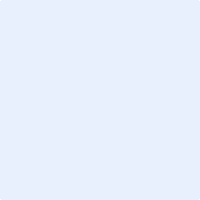 